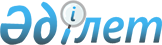 Пробация қызметінің есебінде тұрған адамдарды, бас бостандығынан айыру орындарынан босатылған адамдарды және ата-анасынан кәмелеттік жасқа толғанға дейін айырылған немесе ата-анасының қамқорлығынсыз қалған, білім беру ұйымдарының түлектері болып табылатын жастар қатарындағы азаматтарды, жұмысқа орналастыру үшін жұмыс орындарына квоталар белгілеу туралы
					
			Күшін жойған
			
			
		
					Түркістан облысы Түлкібас ауданы әкімдігінің 2019 жылғы 17 мамырдағы № 211 қаулысы. Түркістан облысының Әділет департаментінде 2019 жылғы 17 мамырда № 5055 болып тіркелді. Күші жойылды - Түркістан облысы Түлкібас ауданы әкімдігінің 2020 жылғы 2 сәуірдегі № 105 қаулысымен
      Ескерту. Күші жойылды - Түркістан облысы Түлкібас ауданы әкімдігінің 02.04.2020 № 105 қаулысымен (алғашқы ресми жарияланған күнінен кейін күнтізбелік он күн өткен соң қолданысқа енгізіледі).
      Қазақстан Республикасының 2015 жылғы 23 қарашадағы Еңбек кодексінің 18 бабының 7) тармақшасына, Қазақстан Республикасының 2014 жылғы 5 шілдедегі Қылмыстық-атқару кодексінің 18-бабының 1 тармағының 2) тармақшасына, "Қазақстан Республикасындағы жергілікті мемлекеттік басқару және өзін-өзі басқару туралы" Қазақстан Республикасының 2001 жылғы 23 қаңтардағы Заңының 31-бабының 2 тармағына, "Халықты жұмыспен қамту туралы" Қазақстан Республикасының 2016 жылғы 6 сәуірдегі Заңының 9 бабының 7), 8), 9) тармақшаларына сәйкес Түлкібас ауданының әкімдігі ҚАУЛЫ ЕТЕДІ:
      1. Пробация қызметінің есебінде тұрған адамдарды жұмысқа орналастыру үшін жұмыс орындарының квотасы 1-қосымшаға сәйкес белгіленсін.
      2. Бас бостандығынан айыру орындарынан босатылған адамдарды жұмысқа орналастыру үшін жұмыс орындарының квотасы 2-қосымшаға сәйкес белгіленсін.
      3. Ата-анасынан кәмелеттік жасқа толғанға дейін айырылған немесе атаанасының қамқорлығынсыз қалған, білім беру ұйымдарының түлектері болып табылатын жастар қатарындағы азаматтарды жұмысқа орналастыру үшін жұмыс орындарының квотасы 3-қосымшаға сәйкес белгіленсін.
      4. Түлкібас ауданы әкімдігінің 2017 жылғы 29 қарашадағы № 328 "Пробация қызметінің есебіндетұрған адамдарды, бас бостандығынан айыру орындарынан босатылған адамдарды және ата анасынан кәмелеттік жасқа толғанға дейін айырылған немесе ата-анасының қамқорлығынсыз қалған, білім беру ұйымдарының түлектері болып табылатын жастар қатарындағы азаматтарды, жұмысқа орналастыру үшін жұмыс орындарына квоталар белгілеу туралы" (Нормативтік құқықтық актілерді мемлекеттік тіркеу тізілімінде 4318 нөмірімен тіркелген, 2017 жылғы 29 желтоқсанда "Шамшырақ" газетінде және және 2018 жылғы 3 қаңтарда Қазақстан Республикасының нормативтік құқықтық актілерінің эталондық бақылау банкінде электрондық түрде жарияланған) қаулысының күші жойылды деп танылсын.
      5. "Түлкібас ауданы әкімінің аппараты" мемлекеттік мекемесі Қазақстан Республикасының заңнамалық актілерінде белгіленген тәртіпте:
      1) осы қаулының аумақтық әділет органында мемлекеттік тіркелуін;
      2) осы әкімдік қаулысы мемлекеттік тіркелген күнінен бастап күнтізбелік он күн ішінде оның көшірмесін қағаз және электрондық түрде қазақ және орыс тілдерінде "Қазақстан Республикасының Заңнама және құқықтық ақпарат институты" шаруашылық жүргізу құқығындағы республикалық мемлекеттік кәсіпорнына Қазақстан Республикасы нормативтік құқықтық актілерінің эталондық бақылау банкіне ресми жариялау және енгізу үшін жолданылуын;
      3) осы қаулы мемлекеттік тіркелген күнінен бастап күнтізбелік он күн ішінде оның көшірмесін Түлкібас ауданының аумағында таратылатын мерзімді баспа басылымдарында ресми жариялауға жолданылуын;
      4) ресми жарияланғаннан кейін осы қаулыны Түлкібас ауданы әкімдігінің интернет-ресурсына орналастыруын қамтамасыз етсін.
      6. Осы қаулының орындалуын бақылау Түлкібас ауданы әкімінің әлеуметтік сала бойынша орынбасарына жүктелсін.
      7. Осы қаулы оның алғашқы ресми жарияланған күнінен кейін күнтізбелік он күн өткен соң қолданысқа енгізіледі. Пробация қызметінің есебінде тұрған адамдарды жұмысқа оналастыру үшін жұмыс орындары квотасы белгіленетін Түлкібас ауданы ұйымдарының тізімі Бас бостандығынан айыру орындарынан босатылған адамдарды жұмысқа орналастыру үшін жұмыс орындарына квотасы белгіленетін Түлкібас ауданы ұйымдарының тізімі Ата-анасынан кәмелеттік жасқа толғанға дейін айырылған немесе ата-анасының қамқорлығынсыз қалған, білім беру ұйымдарының түлектері болып табылатын жастар қатарындағы азаматтарды жұмысқа орналастыру үшін жұмыс орындарының квотасы белгіленетін Түлкібас ауданы ұйымдарының тізімі
					© 2012. Қазақстан Республикасы Әділет министрлігінің «Қазақстан Республикасының Заңнама және құқықтық ақпарат институты» ШЖҚ РМК
				
      Аудан әкімі

Н. Тұрашбеков
Түлкібас ауданы әкімдігінің
2019 жылғы 17 мамырдағы
№ 211 қаулысына
1-қосымша
№ 
Ұйым атауы
Жұмыскерлердіңтізімдік саны
Квотаның мөлшері (% жұмыскерлердіңтізімдік санынан)
Бас бостандығынан айыру орындарынан босатылған адамдарды жұмысқа орналастыру үшін жұмыс орындарының саны
1.
"Ауыл құрылысы" жауапкершілігі шектеулі серіктестігі
100
1
1
2.
"Алтын Дән" жауапкершілігі шектеулі серіктестігі
222
1
2
Барлығы:
322
3Түлкібас ауданы әкімдігінің
2019 жылғы 17 мамырдағы
№ 211 қаулысына
2-қосымша
№ 
Ұйым атауы
Жұмыскерлердіңтізімдік саны
Квотаның мөлшері (% жұмыскерлердіңтізімдік санынан)
Пробация қызметінің есебінде тұрған адамдар үшін жұмыс орындарының саны
1.
Түркістан облысының денсаулық сақтау басқармасының "Түлкібасаудандық орталық ауруханасы" шаруашылық жүргізу құқығындағы мемлекеттік коммуналдық кәсіпорны
1377
1
13
Барлығы:
1377
13Түлкібас ауданы әкімдігінің
2019 жылғы 17 мамырдағы
№ 211 қаулысына
3-қосымша
№
Ұйымның атауы
Жұмыскерлердіңтізімдік саны
Квотаның мөлшері (% жұмыскерлердің тізімдік санынан)
Ата-анасынан кәмелеттік жасқа толғанға дейін айырылған немесе ата-анасының қамқорлығынсыз қалған, білім беру ұйымдарының түлектері болып табылатын, жастар қатарындағы азаматтар үшін жұмыс орындарының саны
1.
"Түлкібас агробизнес және саяхат колледжі" мемлекеттік коммуналдық қазыналық кәсіпорны
141
1
1
Барлығы:
141
1